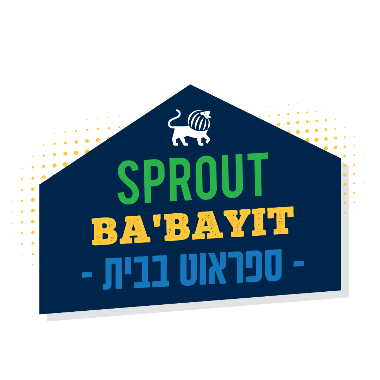 Sprout Lake BabayitWater Color Desserts ElectiveJuly 20th-24th, 2020watercolor setBrushes If you have brushes at home its finewatercolor paper